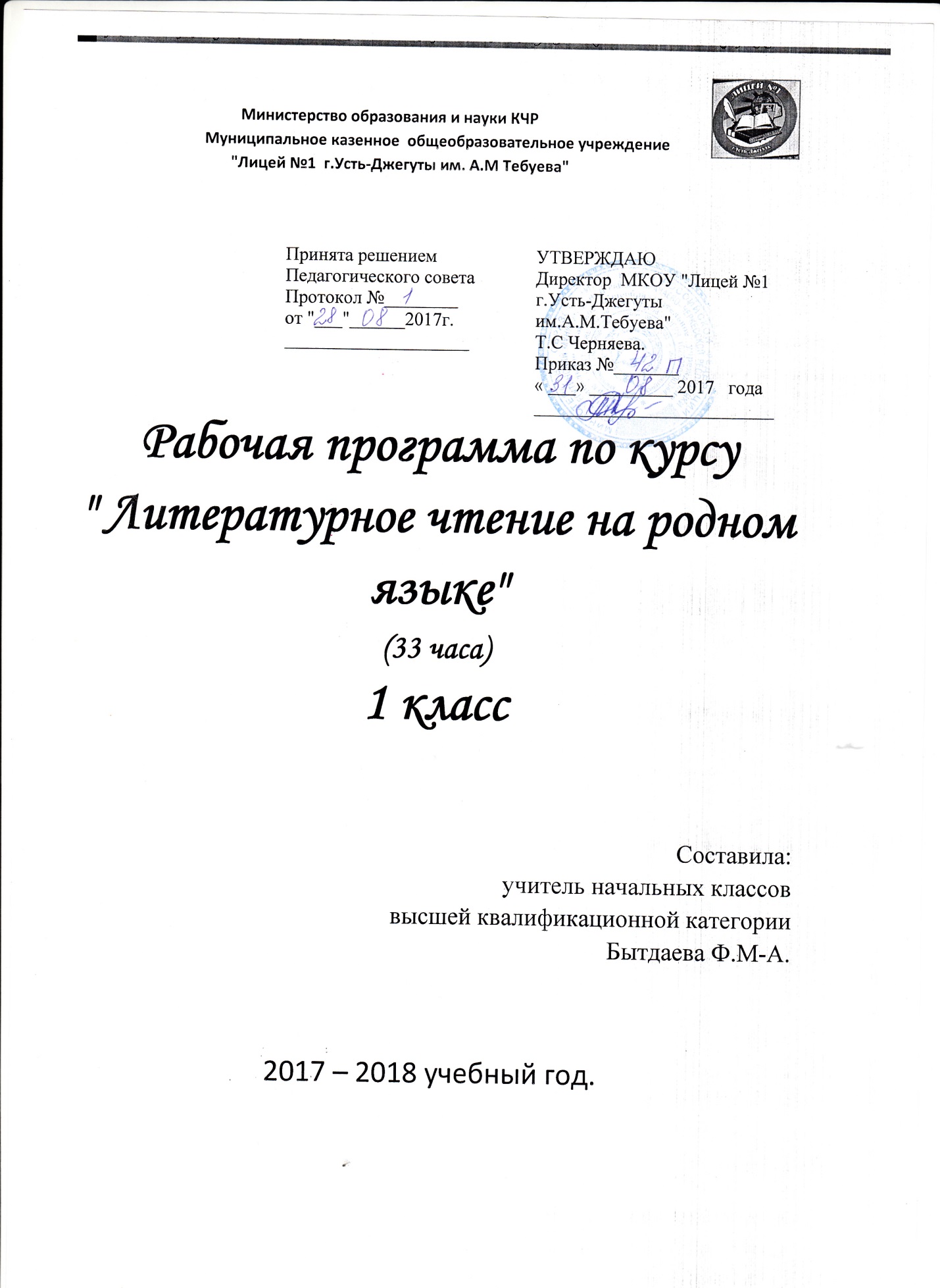 Пояснительная записка.Рабочая программа литературному чтению  на родном языке для 1 класса  составлена на основе Федерального государственного образовательного стандарта начального общего образования  2009г.в соответствии с учебным планом МКОУ "Лицей №1 г. Усть-Джегуты им. А.М. Тебуева" на 2017-2018 учебный год.             Целями изучения предмета  "Литературное чтение на родном языке » в начальной школе являются:• формирование коммуникативной компетенции учащихся: развитие устной , монологической и диалогической речи, как показателя общей культуры человека.Основные принципы организации содержания курса:коммуникативный – ориентирующий на отбор сведений о  речи, которые необходимы для овладения основными видами речевой деятельности;семиотический – помогающий осмысливать двусторонность основных единиц языка, осознавать родной язык как особую знаковую систему в контексте общечеловеческой культуры;Межпредметная интеграция с использованием материала национально-регионального компонента активизирует мыслительную деятельность, вызывает большой интерес к изучению народных традиций КЧР. На уроках литературного чтения на родном языке реализация регионального компонента   осуществляется через лингвокраеведческую работу, т.е.   лингвистический анализ художественных произведений поэтов и писателей КЧР, которые расширяют знания учащихся о природе, истории нашей республики. Целесообразно использовать краеведческой  материал в первую очередь на уроках развития речи, в самостоятельной работе учащихся.Место учебного предмета в учебном плане.В соответствии с учебным планом МКОУ «Лицей №1 гУсть-Джегуты" на 2017-2018 учебный год и примерными программами начального общего образования на изучения предмета «"Литературное чтение на родном языке"-1 час в неделю,33  часа. Ценностные ориентиры содержания учебного предмета.Одним из результатов обучения  литературному чтению на родном языке является осмысление и интериоризация (присвоение) учащимися системы ценностей.Ценность добра - осознание себя как части мира, в котором люди соединены бесчисленными связями, в том числе с помощью языка; осознание постулатов нравственной жизни (будь милосерден, поступай так, как ты хотел бы, чтобы поступали с тобой).Ценность общения - понимание важности общения как значимой составляющей жизни общества, как одного из основополагающих элементов культуры.Ценность природы основывается на общечеловеческой ценности жизни, на осознании себя частью природного мира. Любовь к природе – это и бережное отношение к ней как среде обитания человека, и переживание чувства её красоты, гармонии, совершенства. Воспитание любви и бережного отношения к природе через тексты художественных и научно-популярных произведений литературы.Ценность красоты и гармонии - осознание красоты и гармоничности русского языка, его выразительных возможностей.Ценность истины - осознание ценности научного познания как части культуры человечества, проникновения в суть явлений, понимания закономерностей, лежащих в основе социальных явлений; приоритетности знания, установления истины, самого познания как ценности.Ценность семьи. Понимание важности семьи в жизни человека; осознание своих корней; формирование эмоционально-позитивного отношения к семье, близким, взаимной ответственности, уважение к старшим, их нравственным идеалам.Ценность труда и творчества осознание роли труда в жизни человека, развитие организованности, целеустремлённости, ответственности, самостоятельности, ценностного отношения к труду в целом и к литературному труду, творчеству.Личностные, метапредметные и предметные результаты освоения учебного предмета.– понимать эмоции других людей, сочувствовать, сопереживать;– высказывать своё отношение к героям прочитанных произведений, к их поступкам.Средство достижения этих результатов – тексты литературных произведений.Метапредметными результатами изучения курса литературное чтение на родном языке является формирование универсальных учебных действий (УУД).Регулятивные УУД:– определять и формулировать цель деятельности на уроке с помощью учителя;– проговаривать последовательность действий на уроке;– учиться высказывать своё предположение (версию) на основе работы с материалом учебника;– учиться работать по предложенному учителем плану.Средством формирования регулятивных УУД служат технология продуктивного чтения и проблемно-диалогическая технология.Познавательные УУД:– ориентироваться в учебнике (на развороте, в оглавлении, в условных обозначениях);– находить ответы на вопросы в тексте, иллюстрациях;– делать выводы в результате совместной работы класса и учителя;– преобразовывать информацию из одной формы в другую: подробно пересказывать небольшие тексты.– слушать и понимать речь других;– выразительно читать и пересказывать текст;– договариваться с одноклассниками совместно с учителем о правилах поведения и общения и следовать им;– учиться работать в паре, группе; выполнять различные роли (лидера, исполнителя).– осмысленно, правильно читать целыми словами;– отвечать на вопросы учителя по содержанию прочитанного;– подробно пересказывать текст;– составлять устный рассказ по картинке;Содержание тем учебного предмета.Основные направления изучения литературного чтения на родном языке:-совершенствование навыков слушания, говорения, чтения, письма как основных видов речевой деятельности;Введение в мир общения. Расширение представлений о средствах общения человека с окружающим миром. О роли и культуре использования несловесных средств общения (мимики, жестов, поз). Использование различных схем для фиксации структуры слов и предложений.Речевое общение. Дальнейшее развитие умений устного общения, связанных с восприятием и воспроизведением услышанной речи, чтением вслух, высказыванием собственных мыслей:Формирование умений, связанных с развитием речевого слуха детей и воспитанием культуры речевого общения: - воспринимать на слух воспроизводить все звуки речи, интонации конца предложения, тон, темп, ритм и громкость, требуемые ситуацией;- пользоваться формулами речевого этикета в ситуации приветствия, прощания, просьбы, благодарности;- общаться в паре, в группе из 3-4 человек, с классом (выслушивать мнения товарищей, не перебивать друг друга, выяснять непонятное и т.п.).Чтение. Овладение механизмом чтения целого слова с опорой на ударный слог. Чтение слов, предложений, небольших текстов как добывания информации путем раскодирования смысла, обозначенного буквенной формой (печатным и письменным шрифтами). Чтение вслух: а) как обучающий вид чтения, способствующий развитию навыка чтения; б) как коммуникативный способ донесения воспринимаемой информации до слушателя. - воспринимать на слух и воспроизводить интонационно-структурные особенности поэтической и прозаической речи произведений разных жанров (сказка, загадка, пословица, считалка, закличка, колыбельная песня, стихотворение, рассказ);- чувствовать образность художественного слова, скрытое в нем сравнение и др.Развитие художественно-творческой деятельности детей: подбор сравнений «что на что похоже», подбор рифм, придумывание считалок, загадок, сказок, стихов.Развитие умения самостоятельно читать книги и ориентироваться в них (нахождение фамилия автора, названия произведения, определения примерного содержания по иллюстрациям и оглавлению).Календарно-тематическое планирование"Родное литературное чтение"№ урокаТема урокаКол-во часовДатаДатаОсновные виды учебной деятельности учащихсяпланфакт1Говорим – слушаем -читаем.1Наблюдать за особенностями устной и письменной речи; участвовать в процессе говорения и слушания; участвовать в групповой работе, связанной с общением. 2Книги читаю - мир открываю.1Наблюдать за особенностями устной и письменной речи; участвовать в процессе говорения и слушания; участвовать в групповой работе, связанной с общением. 3Мир общения. Устная речь. 1Придумывать предложения с опорой на рисунки и схемы;читать и сравнивать предложения с разной интонацией;определять соответствие интонационных средств смыслу предложений;читать и правильно интонировать предложения;обсуждать смысл пословиц, приводить примеры, иллюстрирующие пословицы;наблюдать за сходством различных стихотворных азбук, включаться в работу по поиску детских книг, в которых можно прочитать эти азбуки целиком.Находить слово в группе слов по его лексическому значению Воспринимать слово как объект изучения. Наблюдать над значением слова. Различать слова и предложения. Запоминать названия и последовательность букв русского алфавита Соотносить прочитанные слова и картинки Писать прописные и строчные буквы,  сравнивать написанное с образцом.Читать про себя, отвечать на вопросы по прочитанному.Выслушивать ответы одноклассников, высказывать свою точку зрения, комментировать ситуацию.Участвовать в ведении учителем диалога с автором по ходу чтения или слушания текста. Характеризовать гласные звуки русского языка (ударные, безударные).Читать про себя, отвечать на вопросы по прочитанному.Работать над структурой текста .Отвечать на вопросы автора текста. Задавать вопросы автору текста с помощью учителя. Выборочно читать с целью нахождения необходимого материала.Понимать прослушанный и прочитанный текст.Составлять рассказы по серии сюжетных картинок.Определять и объяснять значение слова в тексте.4Литературное слушание. Ш. Перро «Красная Шапочка».1Придумывать предложения с опорой на рисунки и схемы;читать и сравнивать предложения с разной интонацией;определять соответствие интонационных средств смыслу предложений;читать и правильно интонировать предложения;обсуждать смысл пословиц, приводить примеры, иллюстрирующие пословицы;наблюдать за сходством различных стихотворных азбук, включаться в работу по поиску детских книг, в которых можно прочитать эти азбуки целиком.Находить слово в группе слов по его лексическому значению Воспринимать слово как объект изучения. Наблюдать над значением слова. Различать слова и предложения. Запоминать названия и последовательность букв русского алфавита Соотносить прочитанные слова и картинки Писать прописные и строчные буквы,  сравнивать написанное с образцом.Читать про себя, отвечать на вопросы по прочитанному.Выслушивать ответы одноклассников, высказывать свою точку зрения, комментировать ситуацию.Участвовать в ведении учителем диалога с автором по ходу чтения или слушания текста. Характеризовать гласные звуки русского языка (ударные, безударные).Читать про себя, отвечать на вопросы по прочитанному.Работать над структурой текста .Отвечать на вопросы автора текста. Задавать вопросы автору текста с помощью учителя. Выборочно читать с целью нахождения необходимого материала.Понимать прослушанный и прочитанный текст.Составлять рассказы по серии сюжетных картинок.Определять и объяснять значение слова в тексте.5Чтение рассказа «Трус». И.Бутмин1Придумывать предложения с опорой на рисунки и схемы;читать и сравнивать предложения с разной интонацией;определять соответствие интонационных средств смыслу предложений;читать и правильно интонировать предложения;обсуждать смысл пословиц, приводить примеры, иллюстрирующие пословицы;наблюдать за сходством различных стихотворных азбук, включаться в работу по поиску детских книг, в которых можно прочитать эти азбуки целиком.Находить слово в группе слов по его лексическому значению Воспринимать слово как объект изучения. Наблюдать над значением слова. Различать слова и предложения. Запоминать названия и последовательность букв русского алфавита Соотносить прочитанные слова и картинки Писать прописные и строчные буквы,  сравнивать написанное с образцом.Читать про себя, отвечать на вопросы по прочитанному.Выслушивать ответы одноклассников, высказывать свою точку зрения, комментировать ситуацию.Участвовать в ведении учителем диалога с автором по ходу чтения или слушания текста. Характеризовать гласные звуки русского языка (ударные, безударные).Читать про себя, отвечать на вопросы по прочитанному.Работать над структурой текста .Отвечать на вопросы автора текста. Задавать вопросы автору текста с помощью учителя. Выборочно читать с целью нахождения необходимого материала.Понимать прослушанный и прочитанный текст.Составлять рассказы по серии сюжетных картинок.Определять и объяснять значение слова в тексте.6Стихи Х.Байрамуковой на русском языке.1Придумывать предложения с опорой на рисунки и схемы;читать и сравнивать предложения с разной интонацией;определять соответствие интонационных средств смыслу предложений;читать и правильно интонировать предложения;обсуждать смысл пословиц, приводить примеры, иллюстрирующие пословицы;наблюдать за сходством различных стихотворных азбук, включаться в работу по поиску детских книг, в которых можно прочитать эти азбуки целиком.Находить слово в группе слов по его лексическому значению Воспринимать слово как объект изучения. Наблюдать над значением слова. Различать слова и предложения. Запоминать названия и последовательность букв русского алфавита Соотносить прочитанные слова и картинки Писать прописные и строчные буквы,  сравнивать написанное с образцом.Читать про себя, отвечать на вопросы по прочитанному.Выслушивать ответы одноклассников, высказывать свою точку зрения, комментировать ситуацию.Участвовать в ведении учителем диалога с автором по ходу чтения или слушания текста. Характеризовать гласные звуки русского языка (ударные, безударные).Читать про себя, отвечать на вопросы по прочитанному.Работать над структурой текста .Отвечать на вопросы автора текста. Задавать вопросы автору текста с помощью учителя. Выборочно читать с целью нахождения необходимого материала.Понимать прослушанный и прочитанный текст.Составлять рассказы по серии сюжетных картинок.Определять и объяснять значение слова в тексте.7Литературное слушание. М.Пришвин. «Лисичкин хлеб».1Придумывать предложения с опорой на рисунки и схемы;читать и сравнивать предложения с разной интонацией;определять соответствие интонационных средств смыслу предложений;читать и правильно интонировать предложения;обсуждать смысл пословиц, приводить примеры, иллюстрирующие пословицы;наблюдать за сходством различных стихотворных азбук, включаться в работу по поиску детских книг, в которых можно прочитать эти азбуки целиком.Находить слово в группе слов по его лексическому значению Воспринимать слово как объект изучения. Наблюдать над значением слова. Различать слова и предложения. Запоминать названия и последовательность букв русского алфавита Соотносить прочитанные слова и картинки Писать прописные и строчные буквы,  сравнивать написанное с образцом.Читать про себя, отвечать на вопросы по прочитанному.Выслушивать ответы одноклассников, высказывать свою точку зрения, комментировать ситуацию.Участвовать в ведении учителем диалога с автором по ходу чтения или слушания текста. Характеризовать гласные звуки русского языка (ударные, безударные).Читать про себя, отвечать на вопросы по прочитанному.Работать над структурой текста .Отвечать на вопросы автора текста. Задавать вопросы автору текста с помощью учителя. Выборочно читать с целью нахождения необходимого материала.Понимать прослушанный и прочитанный текст.Составлять рассказы по серии сюжетных картинок.Определять и объяснять значение слова в тексте.8Алфавит.Ты эти буквы заучи… С. Маршак. 1Придумывать предложения с опорой на рисунки и схемы;читать и сравнивать предложения с разной интонацией;определять соответствие интонационных средств смыслу предложений;читать и правильно интонировать предложения;обсуждать смысл пословиц, приводить примеры, иллюстрирующие пословицы;наблюдать за сходством различных стихотворных азбук, включаться в работу по поиску детских книг, в которых можно прочитать эти азбуки целиком.Находить слово в группе слов по его лексическому значению Воспринимать слово как объект изучения. Наблюдать над значением слова. Различать слова и предложения. Запоминать названия и последовательность букв русского алфавита Соотносить прочитанные слова и картинки Писать прописные и строчные буквы,  сравнивать написанное с образцом.Читать про себя, отвечать на вопросы по прочитанному.Выслушивать ответы одноклассников, высказывать свою точку зрения, комментировать ситуацию.Участвовать в ведении учителем диалога с автором по ходу чтения или слушания текста. Характеризовать гласные звуки русского языка (ударные, безударные).Читать про себя, отвечать на вопросы по прочитанному.Работать над структурой текста .Отвечать на вопросы автора текста. Задавать вопросы автору текста с помощью учителя. Выборочно читать с целью нахождения необходимого материала.Понимать прослушанный и прочитанный текст.Составлять рассказы по серии сюжетных картинок.Определять и объяснять значение слова в тексте.9Русская народная сказка " Маша и медведь"1Придумывать предложения с опорой на рисунки и схемы;читать и сравнивать предложения с разной интонацией;определять соответствие интонационных средств смыслу предложений;читать и правильно интонировать предложения;обсуждать смысл пословиц, приводить примеры, иллюстрирующие пословицы;наблюдать за сходством различных стихотворных азбук, включаться в работу по поиску детских книг, в которых можно прочитать эти азбуки целиком.Находить слово в группе слов по его лексическому значению Воспринимать слово как объект изучения. Наблюдать над значением слова. Различать слова и предложения. Запоминать названия и последовательность букв русского алфавита Соотносить прочитанные слова и картинки Писать прописные и строчные буквы,  сравнивать написанное с образцом.Читать про себя, отвечать на вопросы по прочитанному.Выслушивать ответы одноклассников, высказывать свою точку зрения, комментировать ситуацию.Участвовать в ведении учителем диалога с автором по ходу чтения или слушания текста. Характеризовать гласные звуки русского языка (ударные, безударные).Читать про себя, отвечать на вопросы по прочитанному.Работать над структурой текста .Отвечать на вопросы автора текста. Задавать вопросы автору текста с помощью учителя. Выборочно читать с целью нахождения необходимого материала.Понимать прослушанный и прочитанный текст.Составлять рассказы по серии сюжетных картинок.Определять и объяснять значение слова в тексте.10Литературное слушание. Л.Пантелеев. «Буква ТЫ».1Придумывать предложения с опорой на рисунки и схемы;читать и сравнивать предложения с разной интонацией;определять соответствие интонационных средств смыслу предложений;читать и правильно интонировать предложения;обсуждать смысл пословиц, приводить примеры, иллюстрирующие пословицы;наблюдать за сходством различных стихотворных азбук, включаться в работу по поиску детских книг, в которых можно прочитать эти азбуки целиком.Находить слово в группе слов по его лексическому значению Воспринимать слово как объект изучения. Наблюдать над значением слова. Различать слова и предложения. Запоминать названия и последовательность букв русского алфавита Соотносить прочитанные слова и картинки Писать прописные и строчные буквы,  сравнивать написанное с образцом.Читать про себя, отвечать на вопросы по прочитанному.Выслушивать ответы одноклассников, высказывать свою точку зрения, комментировать ситуацию.Участвовать в ведении учителем диалога с автором по ходу чтения или слушания текста. Характеризовать гласные звуки русского языка (ударные, безударные).Читать про себя, отвечать на вопросы по прочитанному.Работать над структурой текста .Отвечать на вопросы автора текста. Задавать вопросы автору текста с помощью учителя. Выборочно читать с целью нахождения необходимого материала.Понимать прослушанный и прочитанный текст.Составлять рассказы по серии сюжетных картинок.Определять и объяснять значение слова в тексте.11Литературное слушание.А.Пушкин. «Сказка о царе  Салтане…»1Придумывать предложения с опорой на рисунки и схемы;читать и сравнивать предложения с разной интонацией;определять соответствие интонационных средств смыслу предложений;читать и правильно интонировать предложения;обсуждать смысл пословиц, приводить примеры, иллюстрирующие пословицы;наблюдать за сходством различных стихотворных азбук, включаться в работу по поиску детских книг, в которых можно прочитать эти азбуки целиком.Находить слово в группе слов по его лексическому значению Воспринимать слово как объект изучения. Наблюдать над значением слова. Различать слова и предложения. Запоминать названия и последовательность букв русского алфавита Соотносить прочитанные слова и картинки Писать прописные и строчные буквы,  сравнивать написанное с образцом.Читать про себя, отвечать на вопросы по прочитанному.Выслушивать ответы одноклассников, высказывать свою точку зрения, комментировать ситуацию.Участвовать в ведении учителем диалога с автором по ходу чтения или слушания текста. Характеризовать гласные звуки русского языка (ударные, безударные).Читать про себя, отвечать на вопросы по прочитанному.Работать над структурой текста .Отвечать на вопросы автора текста. Задавать вопросы автору текста с помощью учителя. Выборочно читать с целью нахождения необходимого материала.Понимать прослушанный и прочитанный текст.Составлять рассказы по серии сюжетных картинок.Определять и объяснять значение слова в тексте.12Про нос и язык.Е.ПермякМеня нет дома.Г.Остер.1Придумывать предложения с опорой на рисунки и схемы;читать и сравнивать предложения с разной интонацией;определять соответствие интонационных средств смыслу предложений;читать и правильно интонировать предложения;обсуждать смысл пословиц, приводить примеры, иллюстрирующие пословицы;наблюдать за сходством различных стихотворных азбук, включаться в работу по поиску детских книг, в которых можно прочитать эти азбуки целиком.Находить слово в группе слов по его лексическому значению Воспринимать слово как объект изучения. Наблюдать над значением слова. Различать слова и предложения. Запоминать названия и последовательность букв русского алфавита Соотносить прочитанные слова и картинки Писать прописные и строчные буквы,  сравнивать написанное с образцом.Читать про себя, отвечать на вопросы по прочитанному.Выслушивать ответы одноклассников, высказывать свою точку зрения, комментировать ситуацию.Участвовать в ведении учителем диалога с автором по ходу чтения или слушания текста. Характеризовать гласные звуки русского языка (ударные, безударные).Читать про себя, отвечать на вопросы по прочитанному.Работать над структурой текста .Отвечать на вопросы автора текста. Задавать вопросы автору текста с помощью учителя. Выборочно читать с целью нахождения необходимого материала.Понимать прослушанный и прочитанный текст.Составлять рассказы по серии сюжетных картинок.Определять и объяснять значение слова в тексте.13На зарядку – становись!.Познакомились.А.Шибаев.1Придумывать предложения с опорой на рисунки и схемы;читать и сравнивать предложения с разной интонацией;определять соответствие интонационных средств смыслу предложений;читать и правильно интонировать предложения;обсуждать смысл пословиц, приводить примеры, иллюстрирующие пословицы;наблюдать за сходством различных стихотворных азбук, включаться в работу по поиску детских книг, в которых можно прочитать эти азбуки целиком.Находить слово в группе слов по его лексическому значению Воспринимать слово как объект изучения. Наблюдать над значением слова. Различать слова и предложения. Запоминать названия и последовательность букв русского алфавита Соотносить прочитанные слова и картинки Писать прописные и строчные буквы,  сравнивать написанное с образцом.Читать про себя, отвечать на вопросы по прочитанному.Выслушивать ответы одноклассников, высказывать свою точку зрения, комментировать ситуацию.Участвовать в ведении учителем диалога с автором по ходу чтения или слушания текста. Характеризовать гласные звуки русского языка (ударные, безударные).Читать про себя, отвечать на вопросы по прочитанному.Работать над структурой текста .Отвечать на вопросы автора текста. Задавать вопросы автору текста с помощью учителя. Выборочно читать с целью нахождения необходимого материала.Понимать прослушанный и прочитанный текст.Составлять рассказы по серии сюжетных картинок.Определять и объяснять значение слова в тексте.14Если был бы я девчонкой.Э.Успенский.1Придумывать предложения с опорой на рисунки и схемы;читать и сравнивать предложения с разной интонацией;определять соответствие интонационных средств смыслу предложений;читать и правильно интонировать предложения;обсуждать смысл пословиц, приводить примеры, иллюстрирующие пословицы;наблюдать за сходством различных стихотворных азбук, включаться в работу по поиску детских книг, в которых можно прочитать эти азбуки целиком.Находить слово в группе слов по его лексическому значению Воспринимать слово как объект изучения. Наблюдать над значением слова. Различать слова и предложения. Запоминать названия и последовательность букв русского алфавита Соотносить прочитанные слова и картинки Писать прописные и строчные буквы,  сравнивать написанное с образцом.Читать про себя, отвечать на вопросы по прочитанному.Выслушивать ответы одноклассников, высказывать свою точку зрения, комментировать ситуацию.Участвовать в ведении учителем диалога с автором по ходу чтения или слушания текста. Характеризовать гласные звуки русского языка (ударные, безударные).Читать про себя, отвечать на вопросы по прочитанному.Работать над структурой текста .Отвечать на вопросы автора текста. Задавать вопросы автору текста с помощью учителя. Выборочно читать с целью нахождения необходимого материала.Понимать прослушанный и прочитанный текст.Составлять рассказы по серии сюжетных картинок.Определять и объяснять значение слова в тексте.15Литературное слушание.Г.Скребицкий «Пушок».1Придумывать предложения с опорой на рисунки и схемы;читать и сравнивать предложения с разной интонацией;определять соответствие интонационных средств смыслу предложений;читать и правильно интонировать предложения;обсуждать смысл пословиц, приводить примеры, иллюстрирующие пословицы;наблюдать за сходством различных стихотворных азбук, включаться в работу по поиску детских книг, в которых можно прочитать эти азбуки целиком.Находить слово в группе слов по его лексическому значению Воспринимать слово как объект изучения. Наблюдать над значением слова. Различать слова и предложения. Запоминать названия и последовательность букв русского алфавита Соотносить прочитанные слова и картинки Писать прописные и строчные буквы,  сравнивать написанное с образцом.Читать про себя, отвечать на вопросы по прочитанному.Выслушивать ответы одноклассников, высказывать свою точку зрения, комментировать ситуацию.Участвовать в ведении учителем диалога с автором по ходу чтения или слушания текста. Характеризовать гласные звуки русского языка (ударные, безударные).Читать про себя, отвечать на вопросы по прочитанному.Работать над структурой текста .Отвечать на вопросы автора текста. Задавать вопросы автору текста с помощью учителя. Выборочно читать с целью нахождения необходимого материала.Понимать прослушанный и прочитанный текст.Составлять рассказы по серии сюжетных картинок.Определять и объяснять значение слова в тексте.16Литературное слушание. А.Барто «В школу».1Придумывать предложения с опорой на рисунки и схемы;читать и сравнивать предложения с разной интонацией;определять соответствие интонационных средств смыслу предложений;читать и правильно интонировать предложения;обсуждать смысл пословиц, приводить примеры, иллюстрирующие пословицы;наблюдать за сходством различных стихотворных азбук, включаться в работу по поиску детских книг, в которых можно прочитать эти азбуки целиком.Находить слово в группе слов по его лексическому значению Воспринимать слово как объект изучения. Наблюдать над значением слова. Различать слова и предложения. Запоминать названия и последовательность букв русского алфавита Соотносить прочитанные слова и картинки Писать прописные и строчные буквы,  сравнивать написанное с образцом.Читать про себя, отвечать на вопросы по прочитанному.Выслушивать ответы одноклассников, высказывать свою точку зрения, комментировать ситуацию.Участвовать в ведении учителем диалога с автором по ходу чтения или слушания текста. Характеризовать гласные звуки русского языка (ударные, безударные).Читать про себя, отвечать на вопросы по прочитанному.Работать над структурой текста .Отвечать на вопросы автора текста. Задавать вопросы автору текста с помощью учителя. Выборочно читать с целью нахождения необходимого материала.Понимать прослушанный и прочитанный текст.Составлять рассказы по серии сюжетных картинок.Определять и объяснять значение слова в тексте.17Стихи С. Маршака. Х. Габитов «У нас у всех забота»1Придумывать предложения с опорой на рисунки и схемы;читать и сравнивать предложения с разной интонацией;определять соответствие интонационных средств смыслу предложений;читать и правильно интонировать предложения;обсуждать смысл пословиц, приводить примеры, иллюстрирующие пословицы;наблюдать за сходством различных стихотворных азбук, включаться в работу по поиску детских книг, в которых можно прочитать эти азбуки целиком.Находить слово в группе слов по его лексическому значению Воспринимать слово как объект изучения. Наблюдать над значением слова. Различать слова и предложения. Запоминать названия и последовательность букв русского алфавита Соотносить прочитанные слова и картинки Писать прописные и строчные буквы,  сравнивать написанное с образцом.Читать про себя, отвечать на вопросы по прочитанному.Выслушивать ответы одноклассников, высказывать свою точку зрения, комментировать ситуацию.Участвовать в ведении учителем диалога с автором по ходу чтения или слушания текста. Характеризовать гласные звуки русского языка (ударные, безударные).Читать про себя, отвечать на вопросы по прочитанному.Работать над структурой текста .Отвечать на вопросы автора текста. Задавать вопросы автору текста с помощью учителя. Выборочно читать с целью нахождения необходимого материала.Понимать прослушанный и прочитанный текст.Составлять рассказы по серии сюжетных картинок.Определять и объяснять значение слова в тексте.18Культура  речи. Обычаи и традиции семьи.1Придумывать предложения с опорой на рисунки и схемы;читать и сравнивать предложения с разной интонацией;определять соответствие интонационных средств смыслу предложений;читать и правильно интонировать предложения;обсуждать смысл пословиц, приводить примеры, иллюстрирующие пословицы;наблюдать за сходством различных стихотворных азбук, включаться в работу по поиску детских книг, в которых можно прочитать эти азбуки целиком.Находить слово в группе слов по его лексическому значению Воспринимать слово как объект изучения. Наблюдать над значением слова. Различать слова и предложения. Запоминать названия и последовательность букв русского алфавита Соотносить прочитанные слова и картинки Писать прописные и строчные буквы,  сравнивать написанное с образцом.Читать про себя, отвечать на вопросы по прочитанному.Выслушивать ответы одноклассников, высказывать свою точку зрения, комментировать ситуацию.Участвовать в ведении учителем диалога с автором по ходу чтения или слушания текста. Характеризовать гласные звуки русского языка (ударные, безударные).Читать про себя, отвечать на вопросы по прочитанному.Работать над структурой текста .Отвечать на вопросы автора текста. Задавать вопросы автору текста с помощью учителя. Выборочно читать с целью нахождения необходимого материала.Понимать прослушанный и прочитанный текст.Составлять рассказы по серии сюжетных картинок.Определять и объяснять значение слова в тексте.19Рассказы М. Пришвина.1Придумывать предложения с опорой на рисунки и схемы;читать и сравнивать предложения с разной интонацией;определять соответствие интонационных средств смыслу предложений;читать и правильно интонировать предложения;обсуждать смысл пословиц, приводить примеры, иллюстрирующие пословицы;наблюдать за сходством различных стихотворных азбук, включаться в работу по поиску детских книг, в которых можно прочитать эти азбуки целиком.Находить слово в группе слов по его лексическому значению Воспринимать слово как объект изучения. Наблюдать над значением слова. Различать слова и предложения. Запоминать названия и последовательность букв русского алфавита Соотносить прочитанные слова и картинки Писать прописные и строчные буквы,  сравнивать написанное с образцом.Читать про себя, отвечать на вопросы по прочитанному.Выслушивать ответы одноклассников, высказывать свою точку зрения, комментировать ситуацию.Участвовать в ведении учителем диалога с автором по ходу чтения или слушания текста. Характеризовать гласные звуки русского языка (ударные, безударные).Читать про себя, отвечать на вопросы по прочитанному.Работать над структурой текста .Отвечать на вопросы автора текста. Задавать вопросы автору текста с помощью учителя. Выборочно читать с целью нахождения необходимого материала.Понимать прослушанный и прочитанный текст.Составлять рассказы по серии сюжетных картинок.Определять и объяснять значение слова в тексте.20Культура  речи. Работа по картине1Придумывать предложения с опорой на рисунки и схемы;читать и сравнивать предложения с разной интонацией;определять соответствие интонационных средств смыслу предложений;читать и правильно интонировать предложения;обсуждать смысл пословиц, приводить примеры, иллюстрирующие пословицы;наблюдать за сходством различных стихотворных азбук, включаться в работу по поиску детских книг, в которых можно прочитать эти азбуки целиком.Находить слово в группе слов по его лексическому значению Воспринимать слово как объект изучения. Наблюдать над значением слова. Различать слова и предложения. Запоминать названия и последовательность букв русского алфавита Соотносить прочитанные слова и картинки Писать прописные и строчные буквы,  сравнивать написанное с образцом.Читать про себя, отвечать на вопросы по прочитанному.Выслушивать ответы одноклассников, высказывать свою точку зрения, комментировать ситуацию.Участвовать в ведении учителем диалога с автором по ходу чтения или слушания текста. Характеризовать гласные звуки русского языка (ударные, безударные).Читать про себя, отвечать на вопросы по прочитанному.Работать над структурой текста .Отвечать на вопросы автора текста. Задавать вопросы автору текста с помощью учителя. Выборочно читать с целью нахождения необходимого материала.Понимать прослушанный и прочитанный текст.Составлять рассказы по серии сюжетных картинок.Определять и объяснять значение слова в тексте.21Литературная викторина.1Придумывать предложения с опорой на рисунки и схемы;читать и сравнивать предложения с разной интонацией;определять соответствие интонационных средств смыслу предложений;читать и правильно интонировать предложения;обсуждать смысл пословиц, приводить примеры, иллюстрирующие пословицы;наблюдать за сходством различных стихотворных азбук, включаться в работу по поиску детских книг, в которых можно прочитать эти азбуки целиком.Находить слово в группе слов по его лексическому значению Воспринимать слово как объект изучения. Наблюдать над значением слова. Различать слова и предложения. Запоминать названия и последовательность букв русского алфавита Соотносить прочитанные слова и картинки Писать прописные и строчные буквы,  сравнивать написанное с образцом.Читать про себя, отвечать на вопросы по прочитанному.Выслушивать ответы одноклассников, высказывать свою точку зрения, комментировать ситуацию.Участвовать в ведении учителем диалога с автором по ходу чтения или слушания текста. Характеризовать гласные звуки русского языка (ударные, безударные).Читать про себя, отвечать на вопросы по прочитанному.Работать над структурой текста .Отвечать на вопросы автора текста. Задавать вопросы автору текста с помощью учителя. Выборочно читать с целью нахождения необходимого материала.Понимать прослушанный и прочитанный текст.Составлять рассказы по серии сюжетных картинок.Определять и объяснять значение слова в тексте.22Устное народное творчество.  Поэты КЧР1Придумывать предложения с опорой на рисунки и схемы;читать и сравнивать предложения с разной интонацией;определять соответствие интонационных средств смыслу предложений;читать и правильно интонировать предложения;обсуждать смысл пословиц, приводить примеры, иллюстрирующие пословицы;наблюдать за сходством различных стихотворных азбук, включаться в работу по поиску детских книг, в которых можно прочитать эти азбуки целиком.Находить слово в группе слов по его лексическому значению Воспринимать слово как объект изучения. Наблюдать над значением слова. Различать слова и предложения. Запоминать названия и последовательность букв русского алфавита Соотносить прочитанные слова и картинки Писать прописные и строчные буквы,  сравнивать написанное с образцом.Читать про себя, отвечать на вопросы по прочитанному.Выслушивать ответы одноклассников, высказывать свою точку зрения, комментировать ситуацию.Участвовать в ведении учителем диалога с автором по ходу чтения или слушания текста. Характеризовать гласные звуки русского языка (ударные, безударные).Читать про себя, отвечать на вопросы по прочитанному.Работать над структурой текста .Отвечать на вопросы автора текста. Задавать вопросы автору текста с помощью учителя. Выборочно читать с целью нахождения необходимого материала.Понимать прослушанный и прочитанный текст.Составлять рассказы по серии сюжетных картинок.Определять и объяснять значение слова в тексте.23В.Осеева "Рассказы".1Придумывать предложения с опорой на рисунки и схемы;читать и сравнивать предложения с разной интонацией;определять соответствие интонационных средств смыслу предложений;читать и правильно интонировать предложения;обсуждать смысл пословиц, приводить примеры, иллюстрирующие пословицы;наблюдать за сходством различных стихотворных азбук, включаться в работу по поиску детских книг, в которых можно прочитать эти азбуки целиком.Находить слово в группе слов по его лексическому значению Воспринимать слово как объект изучения. Наблюдать над значением слова. Различать слова и предложения. Запоминать названия и последовательность букв русского алфавита Соотносить прочитанные слова и картинки Писать прописные и строчные буквы,  сравнивать написанное с образцом.Читать про себя, отвечать на вопросы по прочитанному.Выслушивать ответы одноклассников, высказывать свою точку зрения, комментировать ситуацию.Участвовать в ведении учителем диалога с автором по ходу чтения или слушания текста. Характеризовать гласные звуки русского языка (ударные, безударные).Читать про себя, отвечать на вопросы по прочитанному.Работать над структурой текста .Отвечать на вопросы автора текста. Задавать вопросы автору текста с помощью учителя. Выборочно читать с целью нахождения необходимого материала.Понимать прослушанный и прочитанный текст.Составлять рассказы по серии сюжетных картинок.Определять и объяснять значение слова в тексте.24К.Ушинский "Четыре желания"1Придумывать предложения с опорой на рисунки и схемы;читать и сравнивать предложения с разной интонацией;определять соответствие интонационных средств смыслу предложений;читать и правильно интонировать предложения;обсуждать смысл пословиц, приводить примеры, иллюстрирующие пословицы;наблюдать за сходством различных стихотворных азбук, включаться в работу по поиску детских книг, в которых можно прочитать эти азбуки целиком.Находить слово в группе слов по его лексическому значению Воспринимать слово как объект изучения. Наблюдать над значением слова. Различать слова и предложения. Запоминать названия и последовательность букв русского алфавита Соотносить прочитанные слова и картинки Писать прописные и строчные буквы,  сравнивать написанное с образцом.Читать про себя, отвечать на вопросы по прочитанному.Выслушивать ответы одноклассников, высказывать свою точку зрения, комментировать ситуацию.Участвовать в ведении учителем диалога с автором по ходу чтения или слушания текста. Характеризовать гласные звуки русского языка (ударные, безударные).Читать про себя, отвечать на вопросы по прочитанному.Работать над структурой текста .Отвечать на вопросы автора текста. Задавать вопросы автору текста с помощью учителя. Выборочно читать с целью нахождения необходимого материала.Понимать прослушанный и прочитанный текст.Составлять рассказы по серии сюжетных картинок.Определять и объяснять значение слова в тексте.25В.Бианки «Кто чем поёт?», «Чей нос лучше?»1Придумывать предложения с опорой на рисунки и схемы;читать и сравнивать предложения с разной интонацией;определять соответствие интонационных средств смыслу предложений;читать и правильно интонировать предложения;обсуждать смысл пословиц, приводить примеры, иллюстрирующие пословицы;наблюдать за сходством различных стихотворных азбук, включаться в работу по поиску детских книг, в которых можно прочитать эти азбуки целиком.Находить слово в группе слов по его лексическому значению Воспринимать слово как объект изучения. Наблюдать над значением слова. Различать слова и предложения. Запоминать названия и последовательность букв русского алфавита Соотносить прочитанные слова и картинки Писать прописные и строчные буквы,  сравнивать написанное с образцом.Читать про себя, отвечать на вопросы по прочитанному.Выслушивать ответы одноклассников, высказывать свою точку зрения, комментировать ситуацию.Участвовать в ведении учителем диалога с автором по ходу чтения или слушания текста. Характеризовать гласные звуки русского языка (ударные, безударные).Читать про себя, отвечать на вопросы по прочитанному.Работать над структурой текста .Отвечать на вопросы автора текста. Задавать вопросы автору текста с помощью учителя. Выборочно читать с целью нахождения необходимого материала.Понимать прослушанный и прочитанный текст.Составлять рассказы по серии сюжетных картинок.Определять и объяснять значение слова в тексте.26Работа с отрывком из текста В. Бианки.1Придумывать предложения с опорой на рисунки и схемы;читать и сравнивать предложения с разной интонацией;определять соответствие интонационных средств смыслу предложений;читать и правильно интонировать предложения;обсуждать смысл пословиц, приводить примеры, иллюстрирующие пословицы;наблюдать за сходством различных стихотворных азбук, включаться в работу по поиску детских книг, в которых можно прочитать эти азбуки целиком.Находить слово в группе слов по его лексическому значению Воспринимать слово как объект изучения. Наблюдать над значением слова. Различать слова и предложения. Запоминать названия и последовательность букв русского алфавита Соотносить прочитанные слова и картинки Писать прописные и строчные буквы,  сравнивать написанное с образцом.Читать про себя, отвечать на вопросы по прочитанному.Выслушивать ответы одноклассников, высказывать свою точку зрения, комментировать ситуацию.Участвовать в ведении учителем диалога с автором по ходу чтения или слушания текста. Характеризовать гласные звуки русского языка (ударные, безударные).Читать про себя, отвечать на вопросы по прочитанному.Работать над структурой текста .Отвечать на вопросы автора текста. Задавать вопросы автору текста с помощью учителя. Выборочно читать с целью нахождения необходимого материала.Понимать прослушанный и прочитанный текст.Составлять рассказы по серии сюжетных картинок.Определять и объяснять значение слова в тексте.27Работа с текстом Г. Юдина «Чудовище с щупальцами».1Придумывать предложения с опорой на рисунки и схемы;читать и сравнивать предложения с разной интонацией;определять соответствие интонационных средств смыслу предложений;читать и правильно интонировать предложения;обсуждать смысл пословиц, приводить примеры, иллюстрирующие пословицы;наблюдать за сходством различных стихотворных азбук, включаться в работу по поиску детских книг, в которых можно прочитать эти азбуки целиком.Находить слово в группе слов по его лексическому значению Воспринимать слово как объект изучения. Наблюдать над значением слова. Различать слова и предложения. Запоминать названия и последовательность букв русского алфавита Соотносить прочитанные слова и картинки Писать прописные и строчные буквы,  сравнивать написанное с образцом.Читать про себя, отвечать на вопросы по прочитанному.Выслушивать ответы одноклассников, высказывать свою точку зрения, комментировать ситуацию.Участвовать в ведении учителем диалога с автором по ходу чтения или слушания текста. Характеризовать гласные звуки русского языка (ударные, безударные).Читать про себя, отвечать на вопросы по прочитанному.Работать над структурой текста .Отвечать на вопросы автора текста. Задавать вопросы автору текста с помощью учителя. Выборочно читать с целью нахождения необходимого материала.Понимать прослушанный и прочитанный текст.Составлять рассказы по серии сюжетных картинок.Определять и объяснять значение слова в тексте.28Б.Житков "Помощь идет"1Придумывать предложения с опорой на рисунки и схемы;читать и сравнивать предложения с разной интонацией;определять соответствие интонационных средств смыслу предложений;читать и правильно интонировать предложения;обсуждать смысл пословиц, приводить примеры, иллюстрирующие пословицы;наблюдать за сходством различных стихотворных азбук, включаться в работу по поиску детских книг, в которых можно прочитать эти азбуки целиком.Находить слово в группе слов по его лексическому значению Воспринимать слово как объект изучения. Наблюдать над значением слова. Различать слова и предложения. Запоминать названия и последовательность букв русского алфавита Соотносить прочитанные слова и картинки Писать прописные и строчные буквы,  сравнивать написанное с образцом.Читать про себя, отвечать на вопросы по прочитанному.Выслушивать ответы одноклассников, высказывать свою точку зрения, комментировать ситуацию.Участвовать в ведении учителем диалога с автором по ходу чтения или слушания текста. Характеризовать гласные звуки русского языка (ударные, безударные).Читать про себя, отвечать на вопросы по прочитанному.Работать над структурой текста .Отвечать на вопросы автора текста. Задавать вопросы автору текста с помощью учителя. Выборочно читать с целью нахождения необходимого материала.Понимать прослушанный и прочитанный текст.Составлять рассказы по серии сюжетных картинок.Определять и объяснять значение слова в тексте.29Н.Носов «Приключения Незнайки».1Придумывать предложения с опорой на рисунки и схемы;читать и сравнивать предложения с разной интонацией;определять соответствие интонационных средств смыслу предложений;читать и правильно интонировать предложения;обсуждать смысл пословиц, приводить примеры, иллюстрирующие пословицы;наблюдать за сходством различных стихотворных азбук, включаться в работу по поиску детских книг, в которых можно прочитать эти азбуки целиком.Находить слово в группе слов по его лексическому значению Воспринимать слово как объект изучения. Наблюдать над значением слова. Различать слова и предложения. Запоминать названия и последовательность букв русского алфавита Соотносить прочитанные слова и картинки Писать прописные и строчные буквы,  сравнивать написанное с образцом.Читать про себя, отвечать на вопросы по прочитанному.Выслушивать ответы одноклассников, высказывать свою точку зрения, комментировать ситуацию.Участвовать в ведении учителем диалога с автором по ходу чтения или слушания текста. Характеризовать гласные звуки русского языка (ударные, безударные).Читать про себя, отвечать на вопросы по прочитанному.Работать над структурой текста .Отвечать на вопросы автора текста. Задавать вопросы автору текста с помощью учителя. Выборочно читать с целью нахождения необходимого материала.Понимать прослушанный и прочитанный текст.Составлять рассказы по серии сюжетных картинок.Определять и объяснять значение слова в тексте.30Э.Успенский «Крокодил Гена и его друзья»1Придумывать предложения с опорой на рисунки и схемы;читать и сравнивать предложения с разной интонацией;определять соответствие интонационных средств смыслу предложений;читать и правильно интонировать предложения;обсуждать смысл пословиц, приводить примеры, иллюстрирующие пословицы;наблюдать за сходством различных стихотворных азбук, включаться в работу по поиску детских книг, в которых можно прочитать эти азбуки целиком.Находить слово в группе слов по его лексическому значению Воспринимать слово как объект изучения. Наблюдать над значением слова. Различать слова и предложения. Запоминать названия и последовательность букв русского алфавита Соотносить прочитанные слова и картинки Писать прописные и строчные буквы,  сравнивать написанное с образцом.Читать про себя, отвечать на вопросы по прочитанному.Выслушивать ответы одноклассников, высказывать свою точку зрения, комментировать ситуацию.Участвовать в ведении учителем диалога с автором по ходу чтения или слушания текста. Характеризовать гласные звуки русского языка (ударные, безударные).Читать про себя, отвечать на вопросы по прочитанному.Работать над структурой текста .Отвечать на вопросы автора текста. Задавать вопросы автору текста с помощью учителя. Выборочно читать с целью нахождения необходимого материала.Понимать прослушанный и прочитанный текст.Составлять рассказы по серии сюжетных картинок.Определять и объяснять значение слова в тексте.31Стихи Э. Мошковской. С. Юлаев «Мой Урал»1Придумывать предложения с опорой на рисунки и схемы;читать и сравнивать предложения с разной интонацией;определять соответствие интонационных средств смыслу предложений;читать и правильно интонировать предложения;обсуждать смысл пословиц, приводить примеры, иллюстрирующие пословицы;наблюдать за сходством различных стихотворных азбук, включаться в работу по поиску детских книг, в которых можно прочитать эти азбуки целиком.Находить слово в группе слов по его лексическому значению Воспринимать слово как объект изучения. Наблюдать над значением слова. Различать слова и предложения. Запоминать названия и последовательность букв русского алфавита Соотносить прочитанные слова и картинки Писать прописные и строчные буквы,  сравнивать написанное с образцом.Читать про себя, отвечать на вопросы по прочитанному.Выслушивать ответы одноклассников, высказывать свою точку зрения, комментировать ситуацию.Участвовать в ведении учителем диалога с автором по ходу чтения или слушания текста. Характеризовать гласные звуки русского языка (ударные, безударные).Читать про себя, отвечать на вопросы по прочитанному.Работать над структурой текста .Отвечать на вопросы автора текста. Задавать вопросы автору текста с помощью учителя. Выборочно читать с целью нахождения необходимого материала.Понимать прослушанный и прочитанный текст.Составлять рассказы по серии сюжетных картинок.Определять и объяснять значение слова в тексте.32Текст. Составление текста по картинкам.1Придумывать предложения с опорой на рисунки и схемы;читать и сравнивать предложения с разной интонацией;определять соответствие интонационных средств смыслу предложений;читать и правильно интонировать предложения;обсуждать смысл пословиц, приводить примеры, иллюстрирующие пословицы;наблюдать за сходством различных стихотворных азбук, включаться в работу по поиску детских книг, в которых можно прочитать эти азбуки целиком.Находить слово в группе слов по его лексическому значению Воспринимать слово как объект изучения. Наблюдать над значением слова. Различать слова и предложения. Запоминать названия и последовательность букв русского алфавита Соотносить прочитанные слова и картинки Писать прописные и строчные буквы,  сравнивать написанное с образцом.Читать про себя, отвечать на вопросы по прочитанному.Выслушивать ответы одноклассников, высказывать свою точку зрения, комментировать ситуацию.Участвовать в ведении учителем диалога с автором по ходу чтения или слушания текста. Характеризовать гласные звуки русского языка (ударные, безударные).Читать про себя, отвечать на вопросы по прочитанному.Работать над структурой текста .Отвечать на вопросы автора текста. Задавать вопросы автору текста с помощью учителя. Выборочно читать с целью нахождения необходимого материала.Понимать прослушанный и прочитанный текст.Составлять рассказы по серии сюжетных картинок.Определять и объяснять значение слова в тексте.33М.Коршунов «Дом в Черёмушках» М. Карим «В берёзовом лесу»1Придумывать предложения с опорой на рисунки и схемы;читать и сравнивать предложения с разной интонацией;определять соответствие интонационных средств смыслу предложений;читать и правильно интонировать предложения;обсуждать смысл пословиц, приводить примеры, иллюстрирующие пословицы;наблюдать за сходством различных стихотворных азбук, включаться в работу по поиску детских книг, в которых можно прочитать эти азбуки целиком.Находить слово в группе слов по его лексическому значению Воспринимать слово как объект изучения. Наблюдать над значением слова. Различать слова и предложения. Запоминать названия и последовательность букв русского алфавита Соотносить прочитанные слова и картинки Писать прописные и строчные буквы,  сравнивать написанное с образцом.Читать про себя, отвечать на вопросы по прочитанному.Выслушивать ответы одноклассников, высказывать свою точку зрения, комментировать ситуацию.Участвовать в ведении учителем диалога с автором по ходу чтения или слушания текста. Характеризовать гласные звуки русского языка (ударные, безударные).Читать про себя, отвечать на вопросы по прочитанному.Работать над структурой текста .Отвечать на вопросы автора текста. Задавать вопросы автору текста с помощью учителя. Выборочно читать с целью нахождения необходимого материала.Понимать прослушанный и прочитанный текст.Составлять рассказы по серии сюжетных картинок.Определять и объяснять значение слова в тексте.